Отчет о мероприятиях по ПДД в детском саду №124 за 2017-2018 годНа протяжении длительного времени в детском саду ведется систематическая работа по обучению детей правилам дорожного движения. 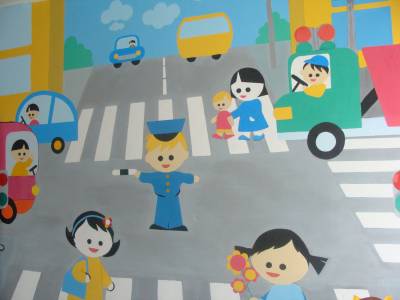 Для организации работы по предупреждению детского дорожно-транспортного травматизма в достаточном объеме  имеется методическая литература. В методическом кабинете имеется комплект «Это правила для всех», рабочие тетради по правилам дорожного движения для дошкольников, плакаты по ПДД. В  групповых приемных оформлены уголки по  ПДД для родителей.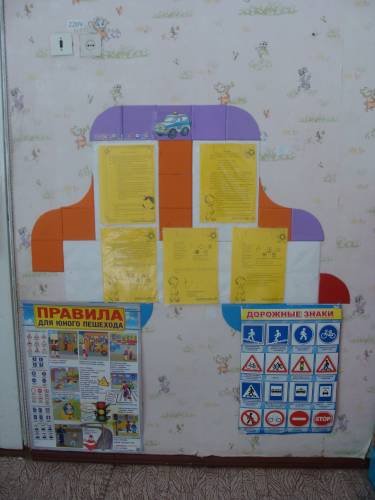 Для организации обучения правилам дорожного движения проведена определенная работа по созданию условий по построению предметно-развивающей среды, которая представлена следующим образом: игрушки   и игровое оборудование: транспорт : поезд с железной дорогой, машины легковые, грузовые, машины спец.назначения, куклы,  коляски,дорожные знаки. Имеются наглядно-дидактические пособия.Большое внимание уделяется работе с педагогическим коллективом по различным формам обучения детей дошкольного возраста правилам поведения на дороге, проведены консультации на темы: «Система мероприятий в ДОУ  по профилактике детского дорожно-транспортного травматизма», «Памятка для воспитателей по предупреждению детского дорожно-транспортного травматизма», «Общие рекомендации для воспитателей по обучению дошкольников правилам поведения на улице», «Перспективное планирование и формы работы с дошкольниками по обучению ПДД», «Дидактические игры по ПДД».Для повышения качества обучения детей правилам дорожного движения был разработан план  работы по профилактике  с участием инспектора ГИБДД детского дорожно-транспортного травматизма на 2017-2018 учебный год.Воспитателями групп разработаны тематические перспективные планы в каждой  возрастной группе по планированию занятий по ПДД. Воспитателями  Ивановой В.Ю, в младшей группе, Смирновой Е.А., Сарнецкой В.А. в первой младшей  группе  проведены беседы на темы «Мы идем в детский сад»,  «Знакомство с  улицей». Проводились  чтения художественной литературы «Светофор» С.Михалкова, «Айболит» К.Чуковского, проведены занятия «Транспорт», «Сколько глаз у светофора», подвижные игры- ситуации "Кто шофер?".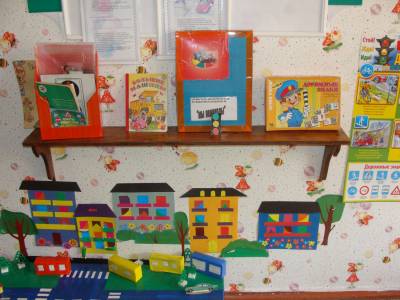 Воспитателями средней группы Стольниковой Е.С., Кривенковой Н.П., старшей группы Просиковой О.М., Волковой С.М. и подготовительной группы  Зобниной Н.П., Батуриной В.В,.  проведены беседы  «Мой путь в детский сад»,  «О правилах дорожного движения», «Улица полна  неожиданностей », занятия по темам: «Безопасность на дорогах», «Берегись автомобиля», «На страже порядка», «Правила дорожного движения», «В школе дорожных наук», «Зачем нужны дорожные знаки ?» Планировались дидактические игры «Я- грамотный пешеход», «Угадай знак». Для детей проведены беседы сотрудником ГИБДД  по профилактике  детского дорожно-транспортного травматизма.  На протяжении многих лет в ДОУ реализуется программа «Основы безопасности детей дошкольного возраста» Авдеевой Н.Н., Князевой О.Л., Стеркиной Р.Б. раздел «Ребенок на улице», содержание которого следующее: - устройство проезжей части, «зебра», светофор и другие дорожные знаки для пешеходов, дорожные знаки для водителей и пешеходов, правила езды на транспортных средствах, о работе ГИБДД. Выполнение данной программы осуществляется в деятельности организованной воспитателями на занятиях и вне занятий, в самостоятельной деятельности детей. С детьми проводятся экскурсии, целевые прогулки по улицам города, проводятся наблюдения за движущимся транспортом, рассматривание дорожных знаковДля самостоятельных игр детей воспитателями ДОУ изготовлены пособия: макеты улиц, дидактические игры, настольные обучающие игры, напольные дорожные знаки, атрибуты к сюжетно-ролевым играм, автогородок.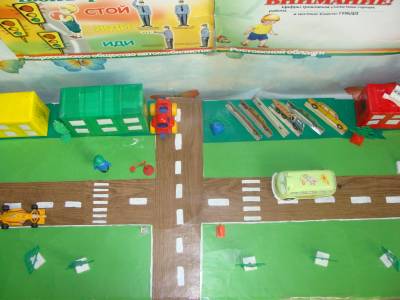 На собраниях с родителями по теме «Дорога и дети» педагоги затрагивали вопросы о том, как научить ребенка безопасному поведению на улице. С родителями проводятся дополнительные инструктажи по профилактике детского дорожно-транспортного травматизма.